21-ое заседание 28-го созыва05 август 2021 йыл                        № 121                          05 августа 2021 годаО предложениях по кандидатурам в резерв составов участковых избирательных комиссийВ связи с внесением изменений в состав участковых избирательных комиссий муниципального района Аскинский район Республики Башкортостан, в соответствии с частью 4  статьи 27 Федерального закона «Об основных гарантиях избирательных прав и права на участие в референдуме граждан Российской Федерации»   Совет  Сельского поселения Казанчинский сельсовет муниципального района Аскинский район Республики Башкортостан р е ш и л:1.Предложить территориальной избирательной комиссии муниципального района Аскинский район Республики Башкортостан включить состав резерва участковой избирательной комиссии  избирательного участка № 918  с правом решающего голоса согласно Приложения.3. Направить данное решение в территориальную избирательную комиссию  муниципального района Аскинский район  Республики Башкортостан. Глава сельского поселения                                                        И.Ф. ДенисламовПриложение к решению Совета сельского поселенияКазанчинский сельсоветмуниципального района Аскинский район Республики Башкортостанот «05» августа 2021года №121                                          СПИСОК кандидатур, предложенных Советом сельского поселения Казанчинский сельсовет  муниципального района Аскинский  район Республики Башкортостан для назначения членами участковых избирательных комиссий с правом решающего голоса в состав резерва  избирательных участков№918Башҡортостан  РеспубликаһыАСКЫН РАЙОНЫМУНИЦИПАЛЬ РАЙОНЫНЫҢҠАҘАНСЫ АУЫЛ СОВЕТЫАУЫЛ БИЛӘМӘҺЕсоветы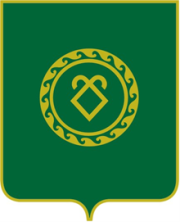 советСЕЛЬСКОГО ПОСЕЛЕНИЯКАЗАНЧИНСКИЙ СЕЛЬСОВЕТМУНИЦИПАЛЬНОГО РАЙОНААСКИНСКИЙ РАЙОНРеспублики Башкортостан№УИКФ.И.О.Дата рожденияГражданствоОбразованиеОпыт работы в избирательных комиссияхМесто работы с указанием должностиЯвляется ли муници-пальным или государст-венным служащимНаличие заявленияПаспорт(серия, номер)Субъект выдвиженияАдресКонтактный телефон918Валиева Гузяль Нафизовна08.03.1972РФВысшеедаМБОУ СОШ д.Кшлау- Елга, учительнетимеется8016 508611Совет СП Казанчинский сельсовет452887,РБ, Аскинский р-н, д.Новая Кара, ул.Центральная, д.21834771-2671589371528812